Striking  PE in a Box 1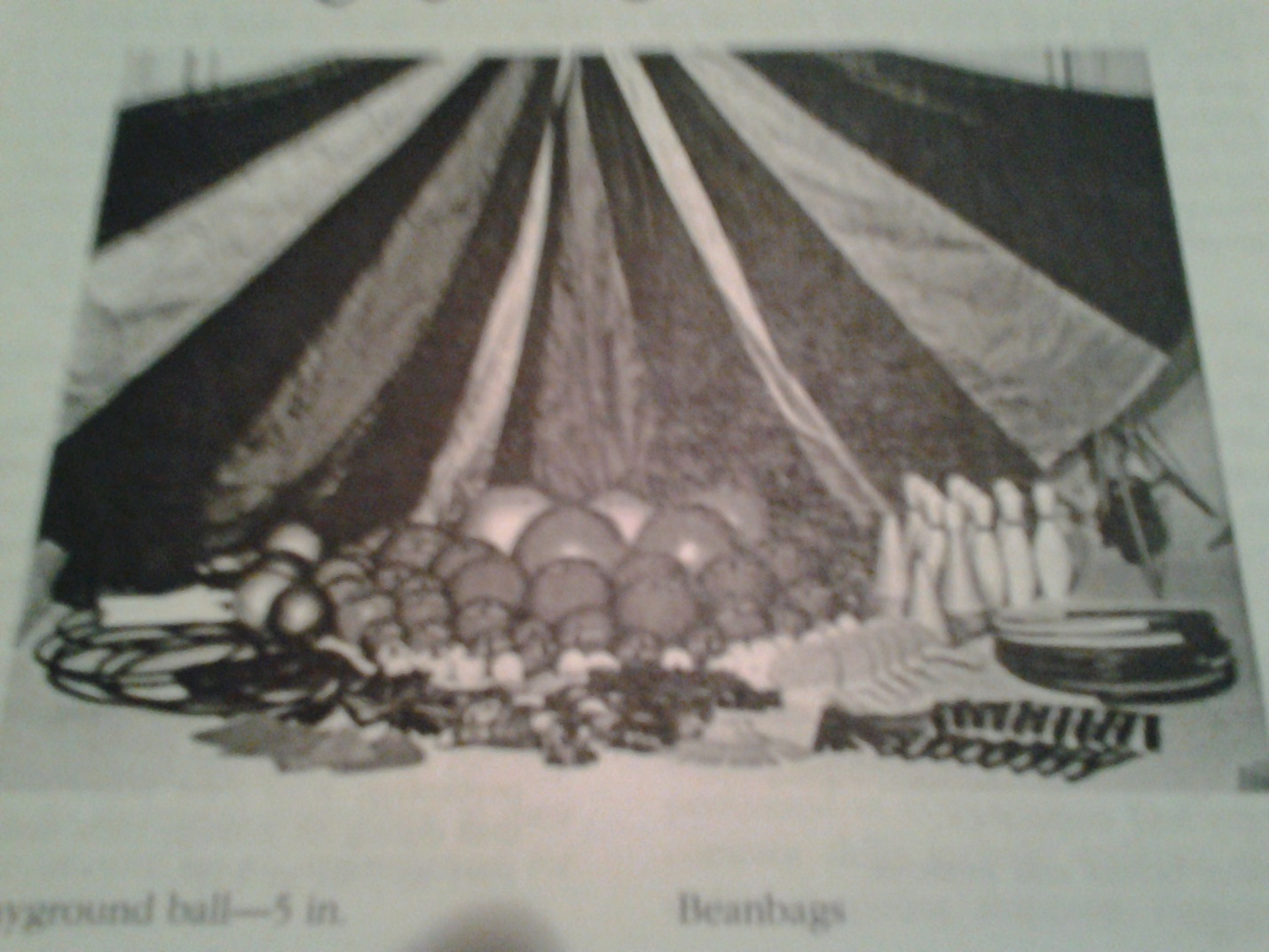 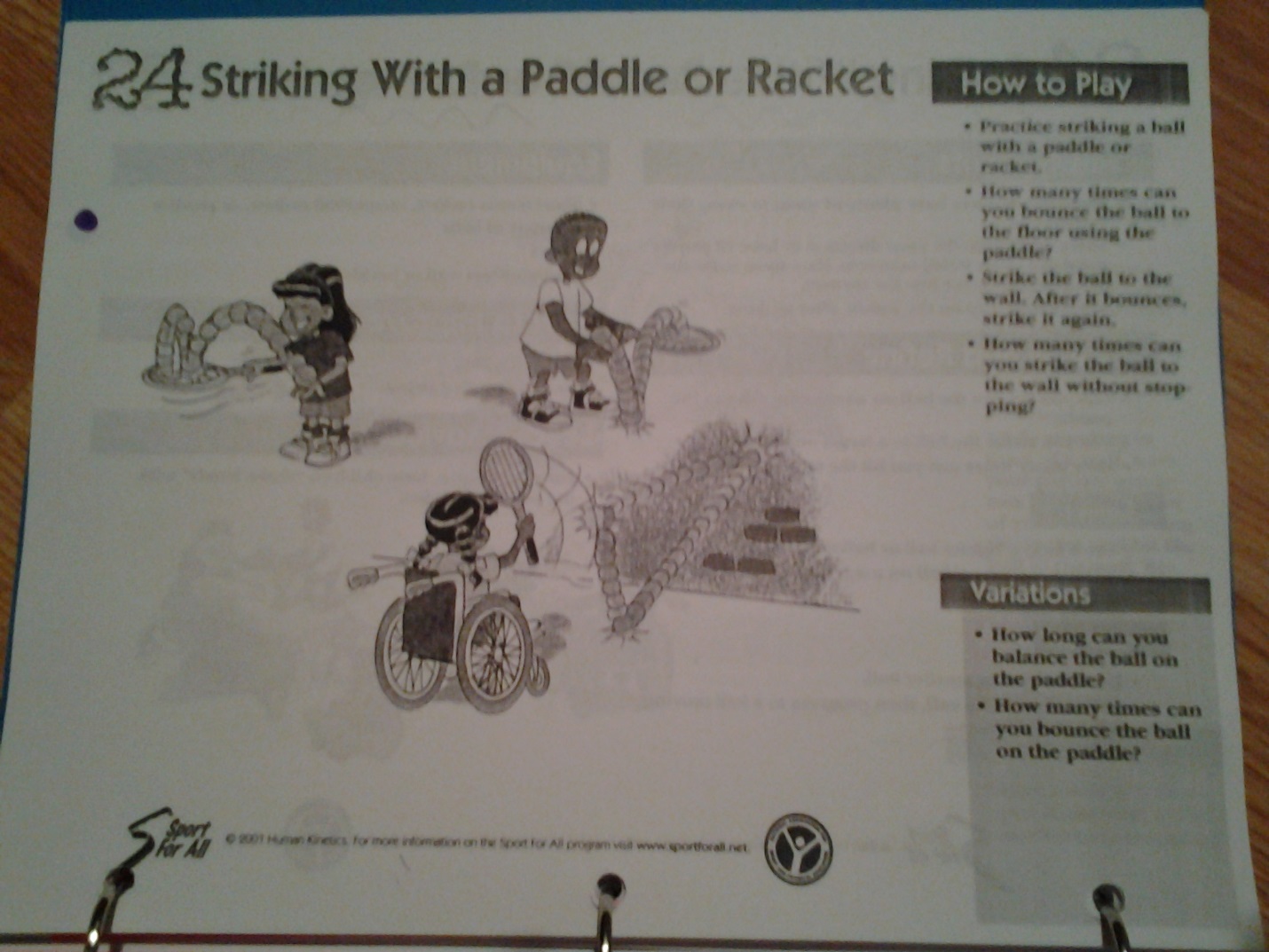 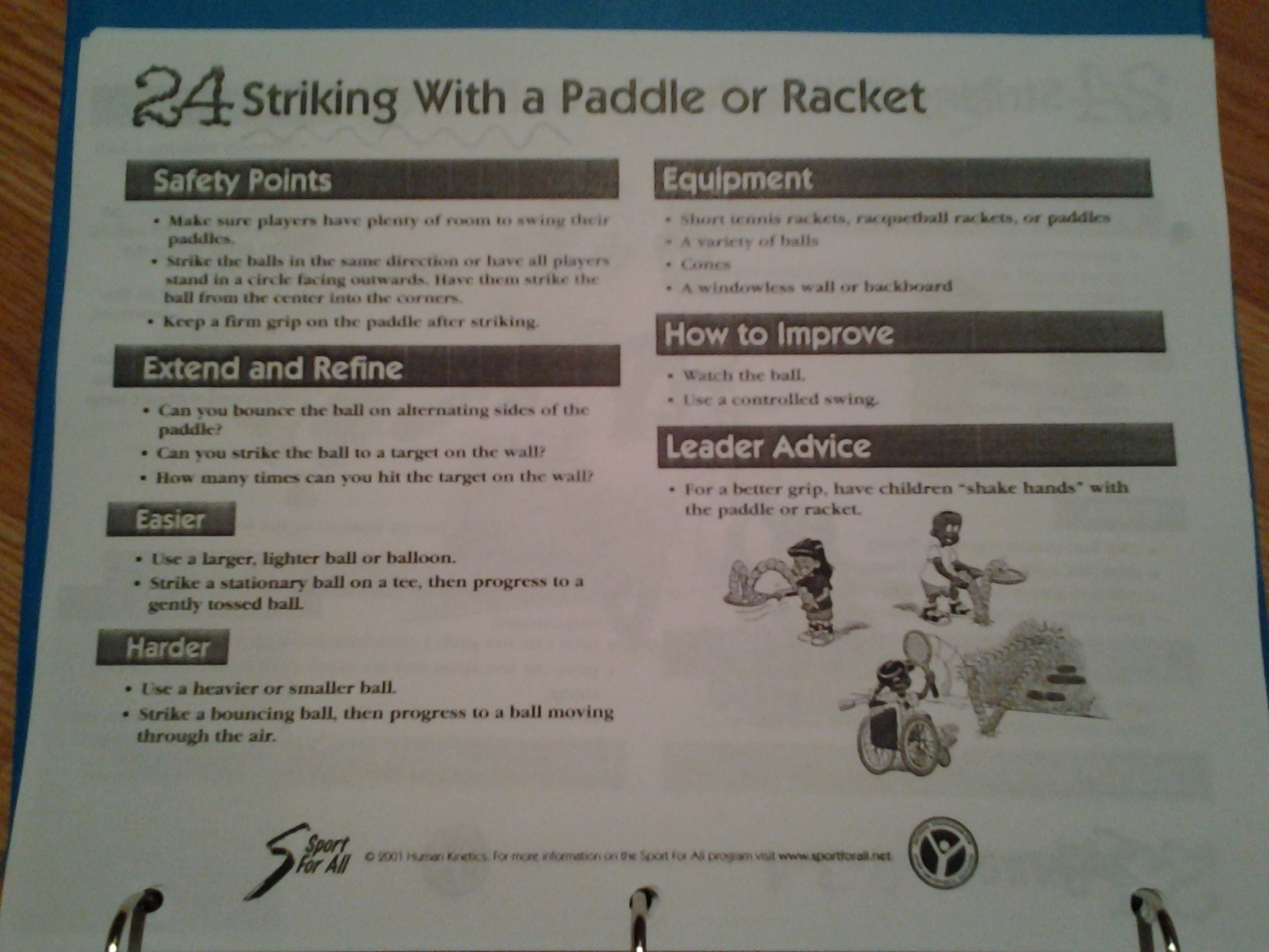 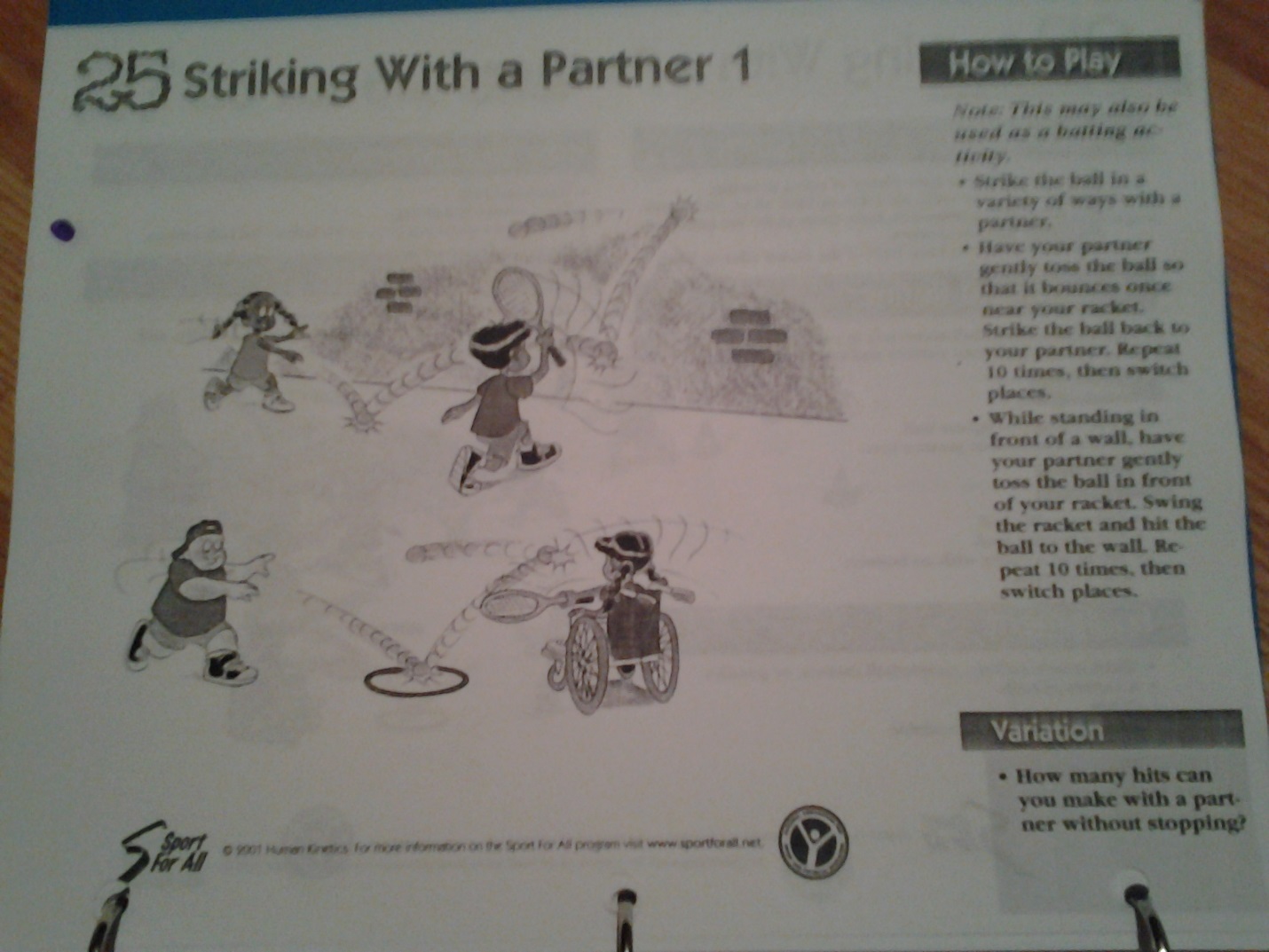 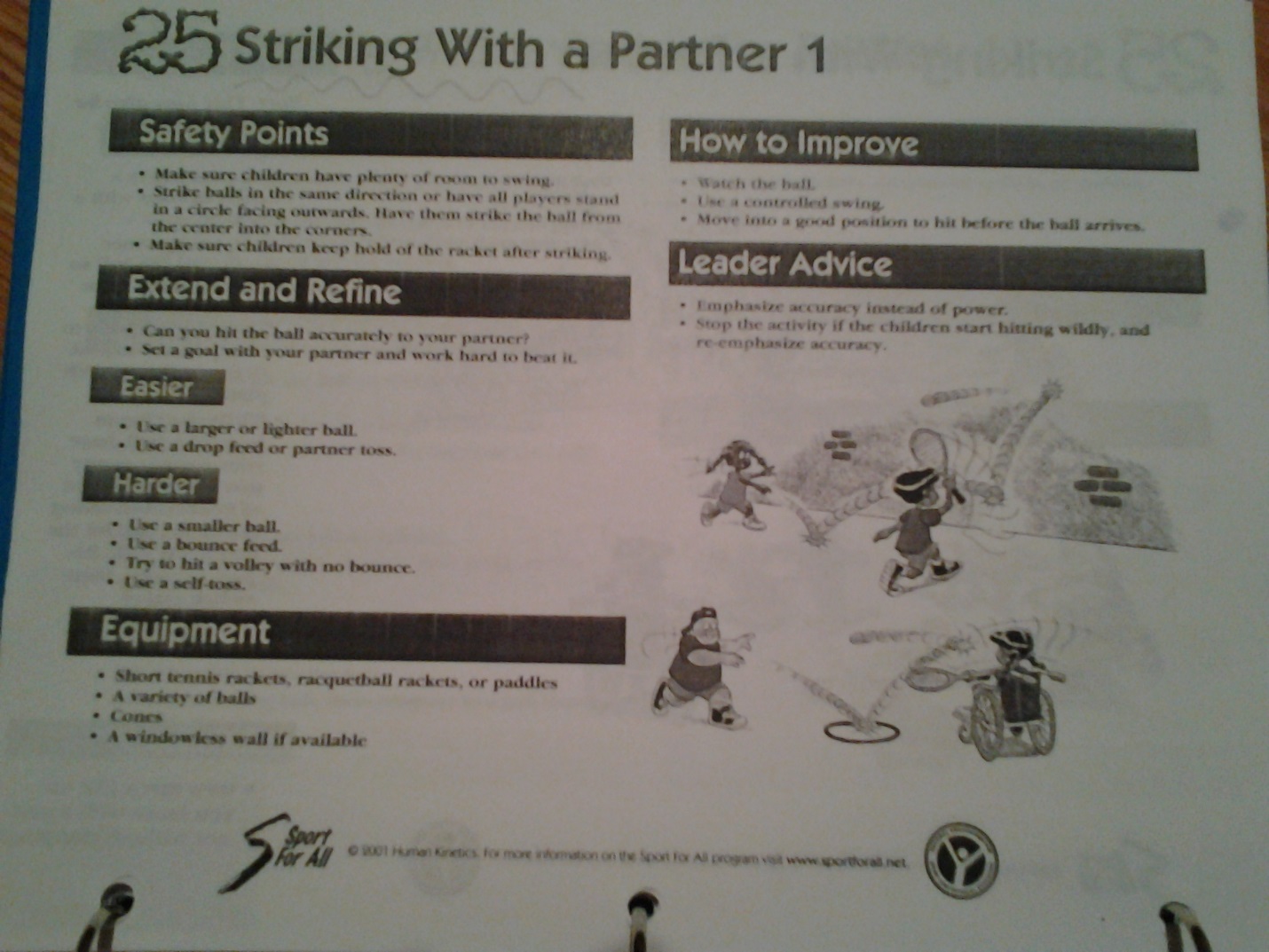 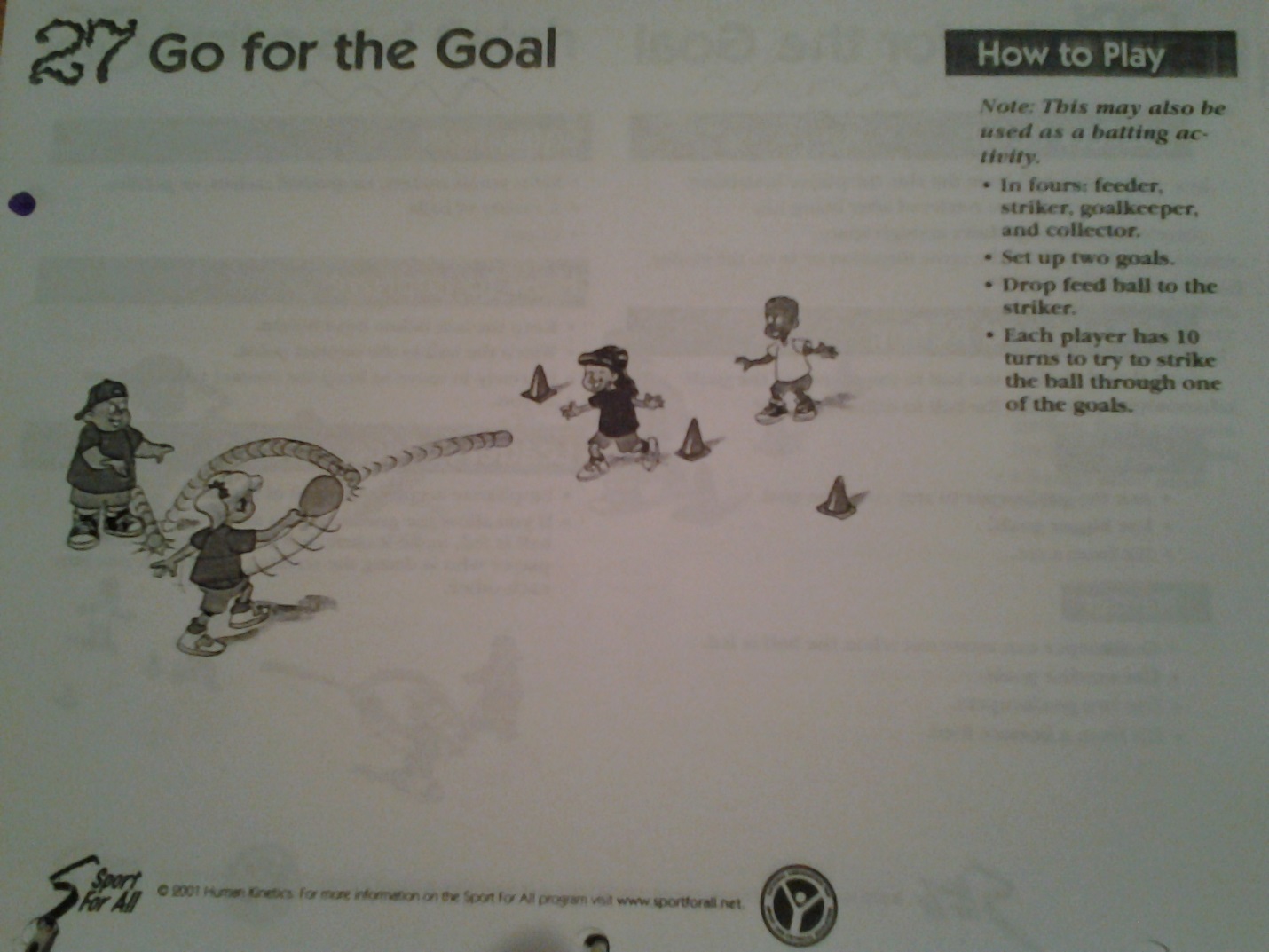 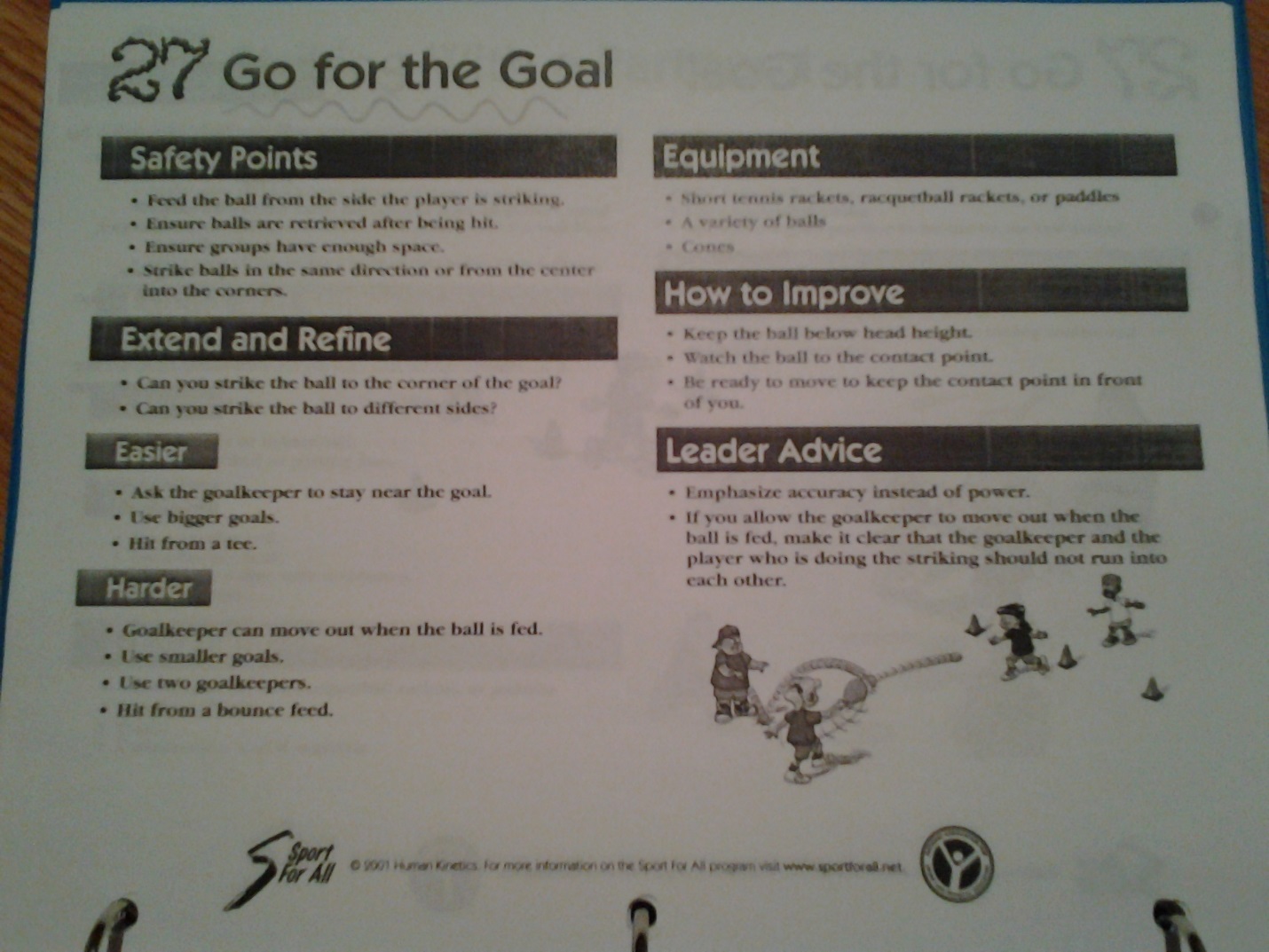 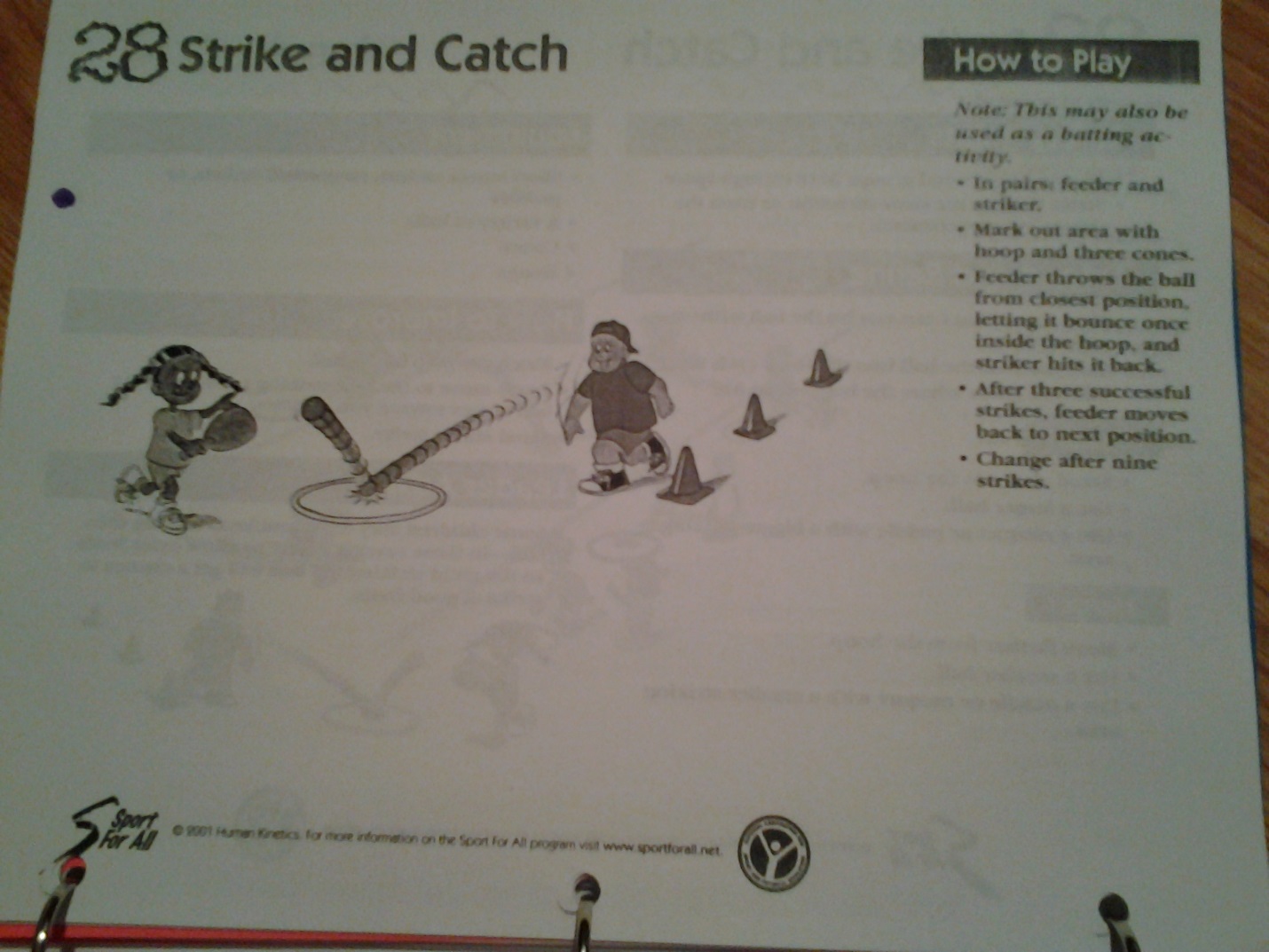 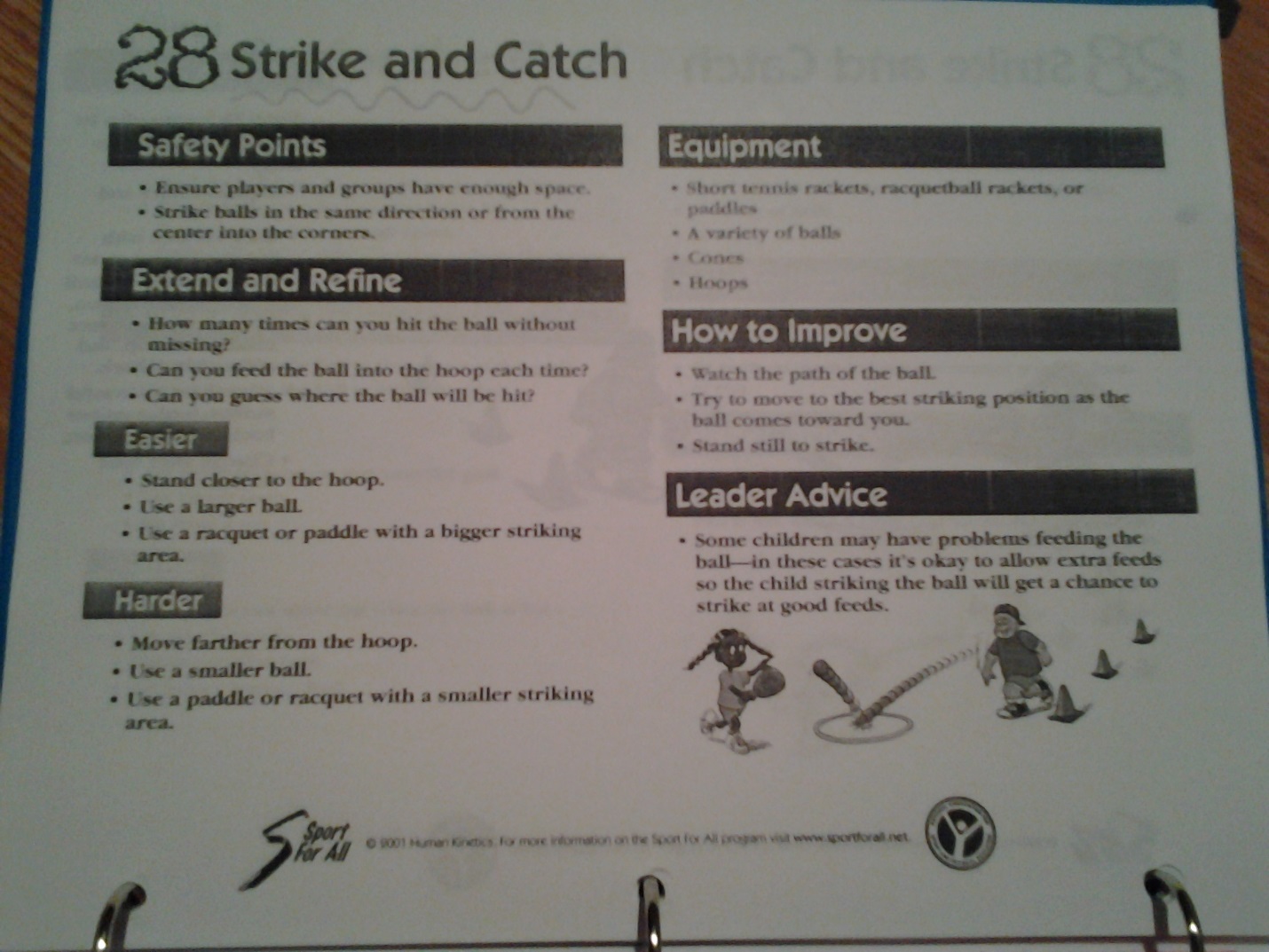 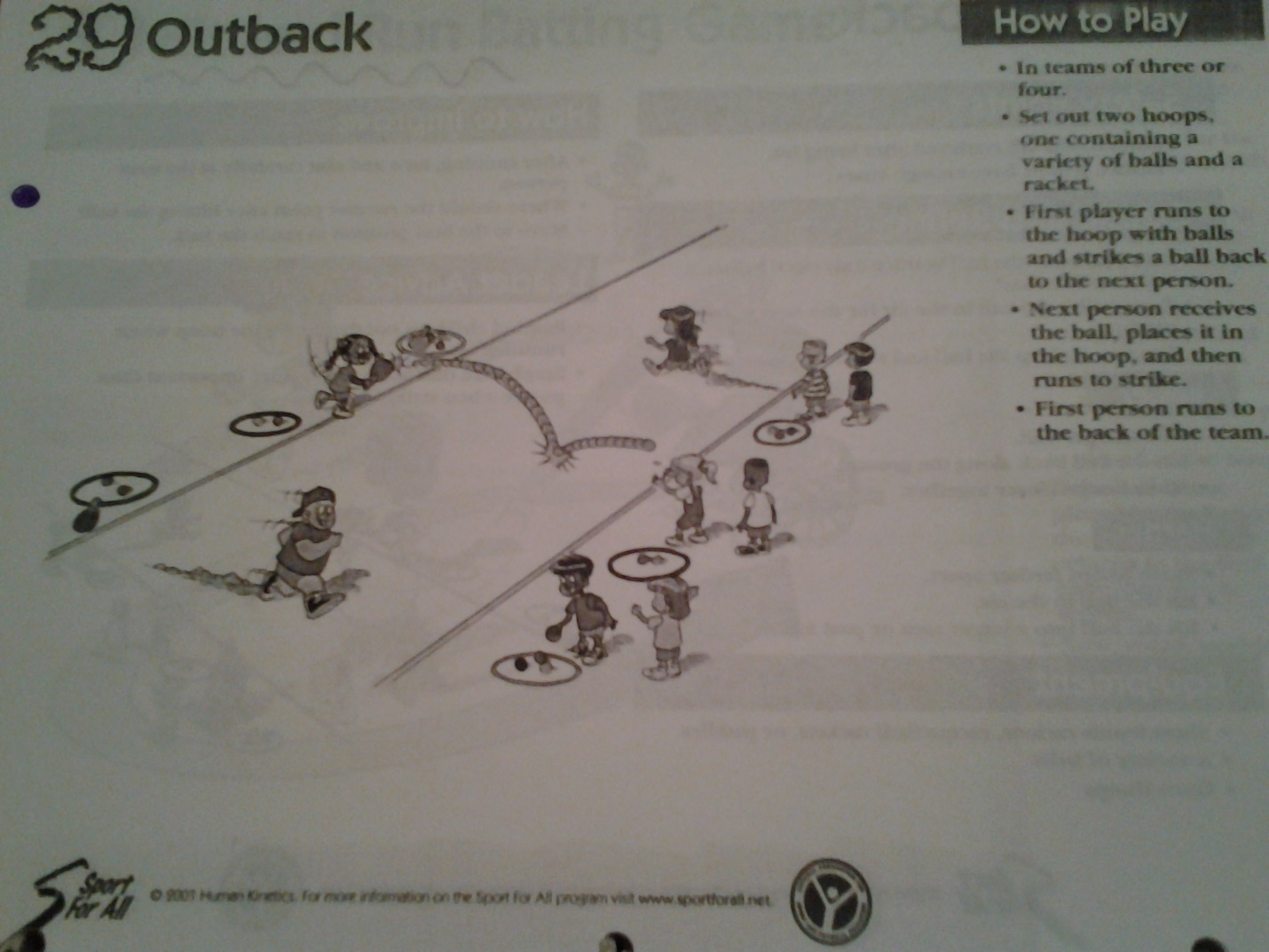 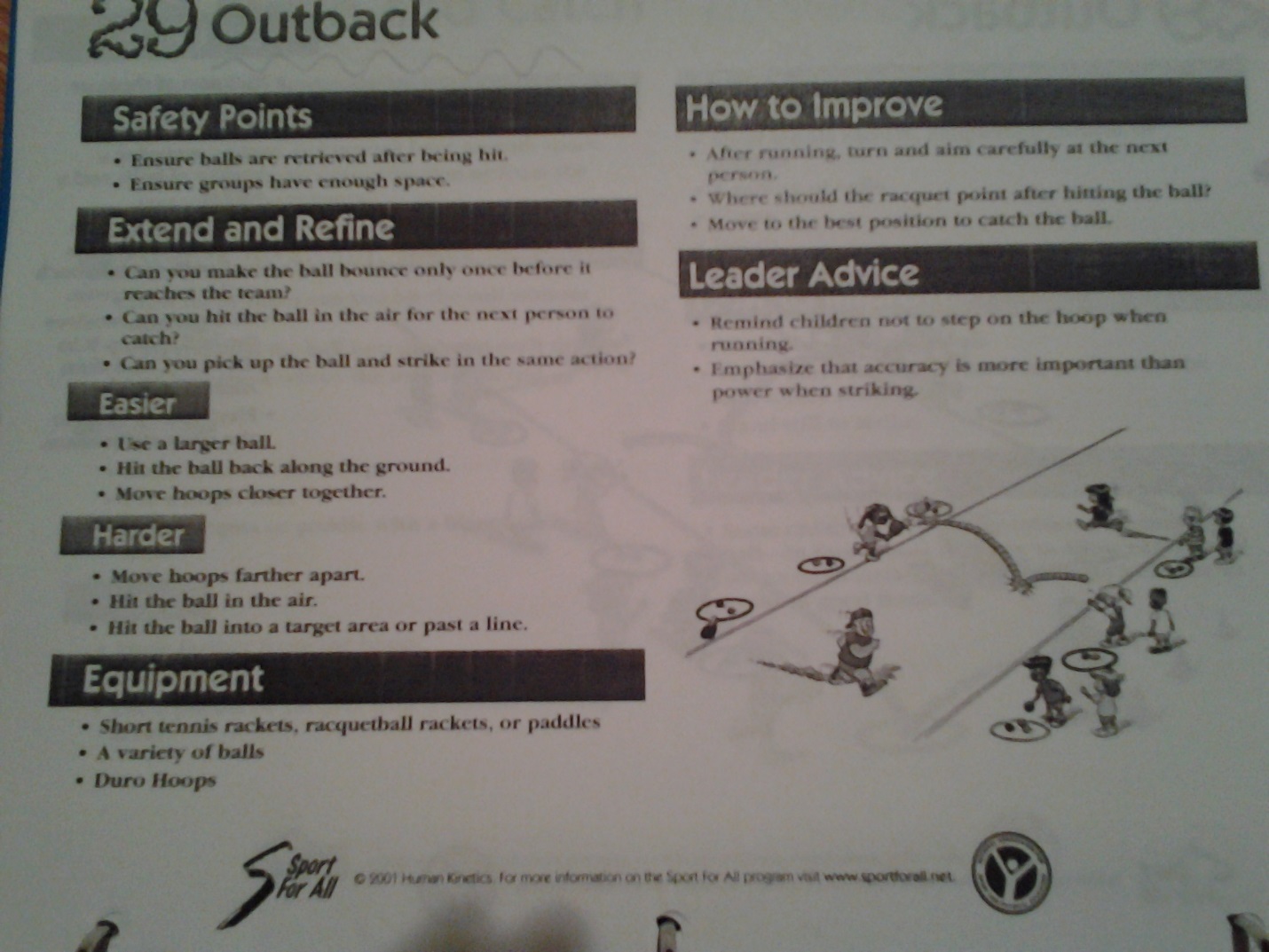 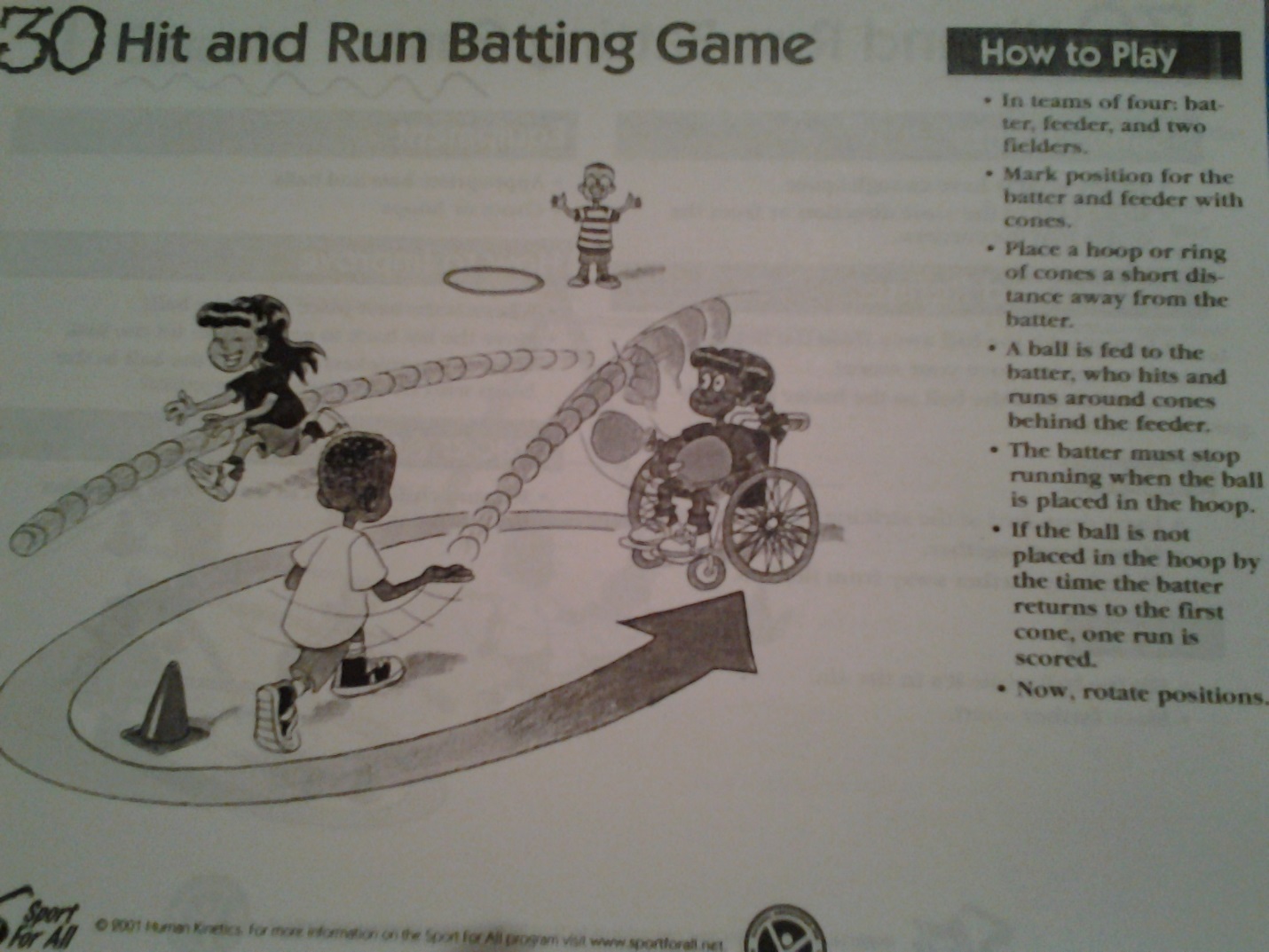 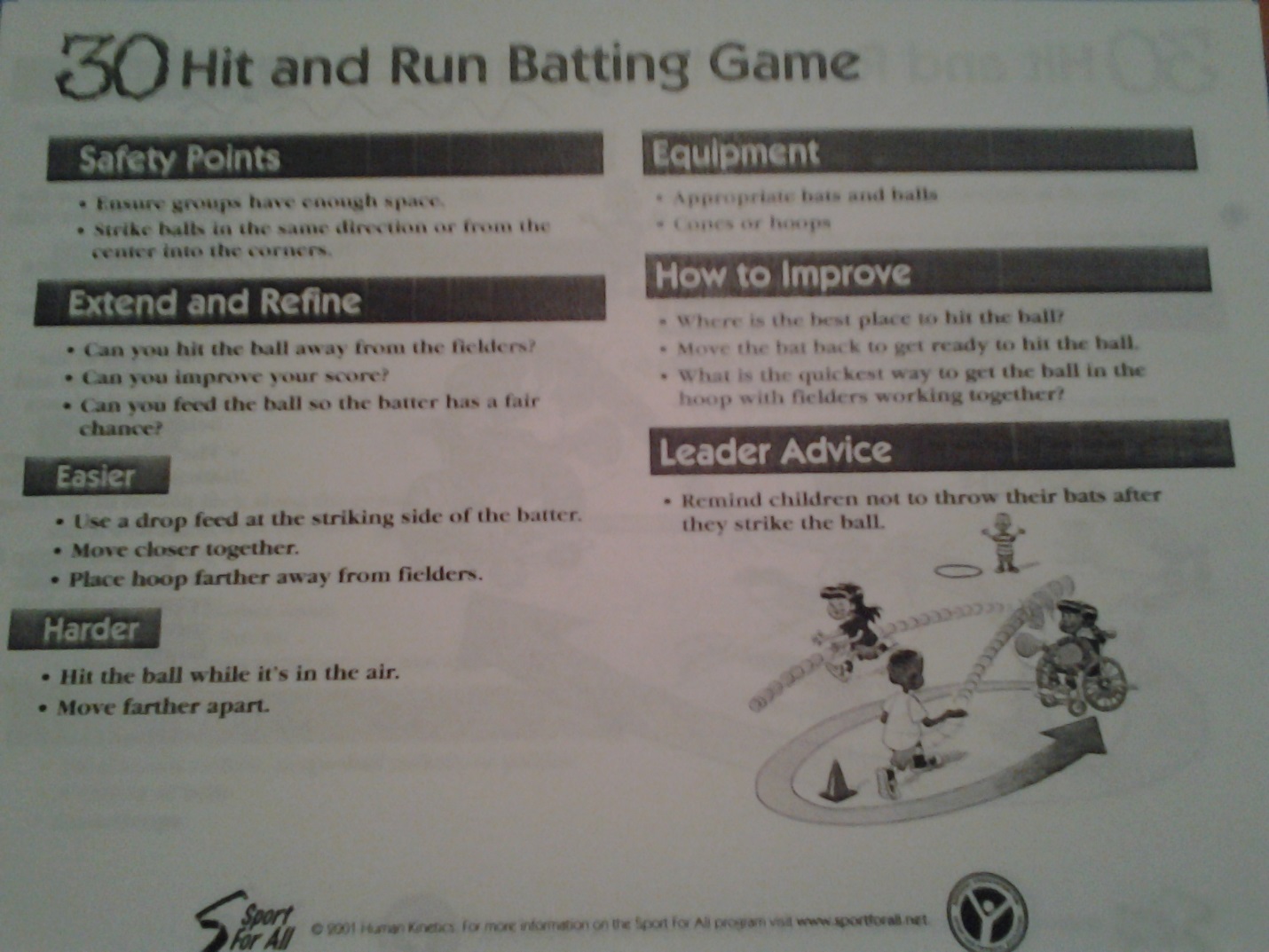 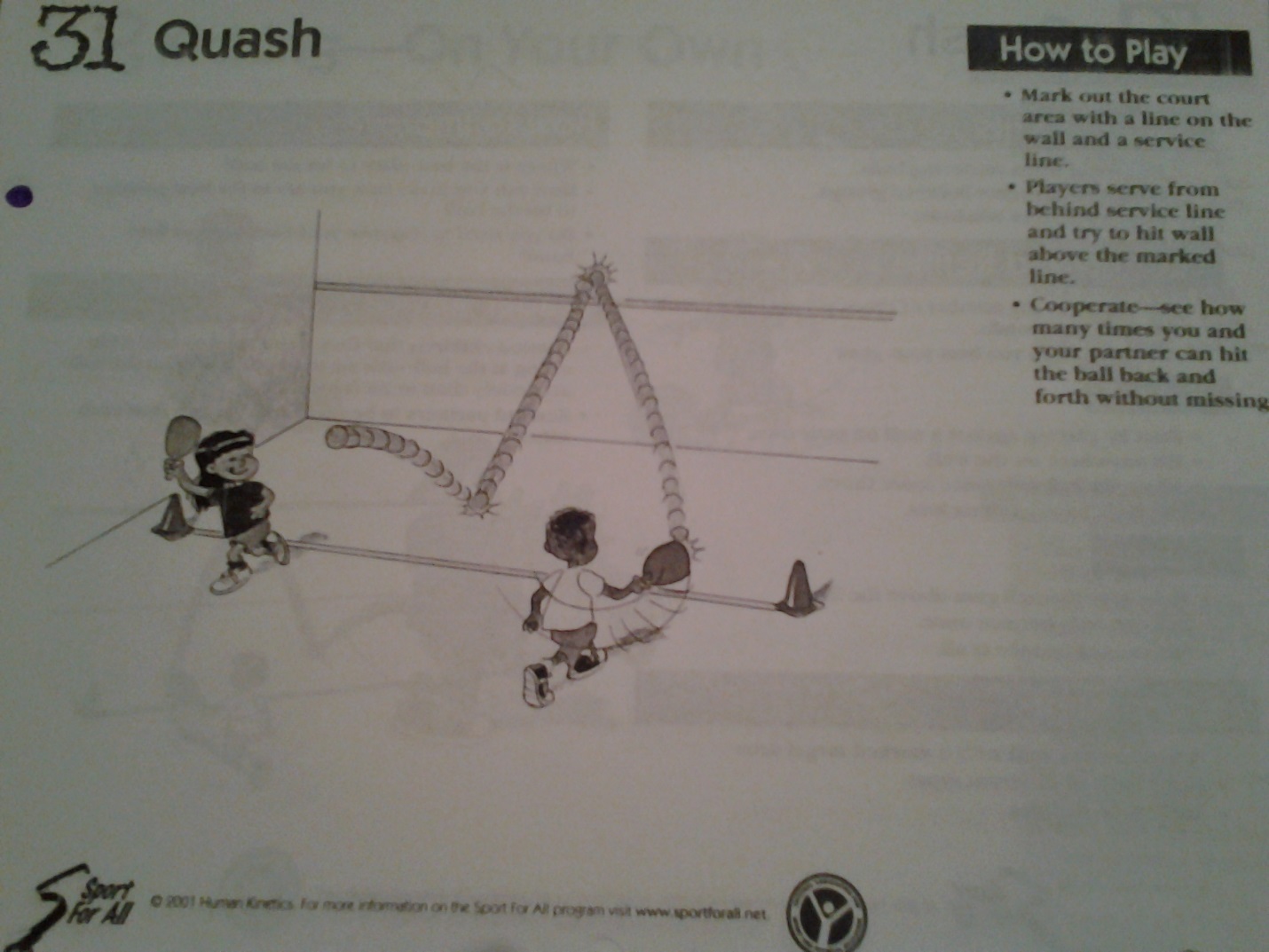 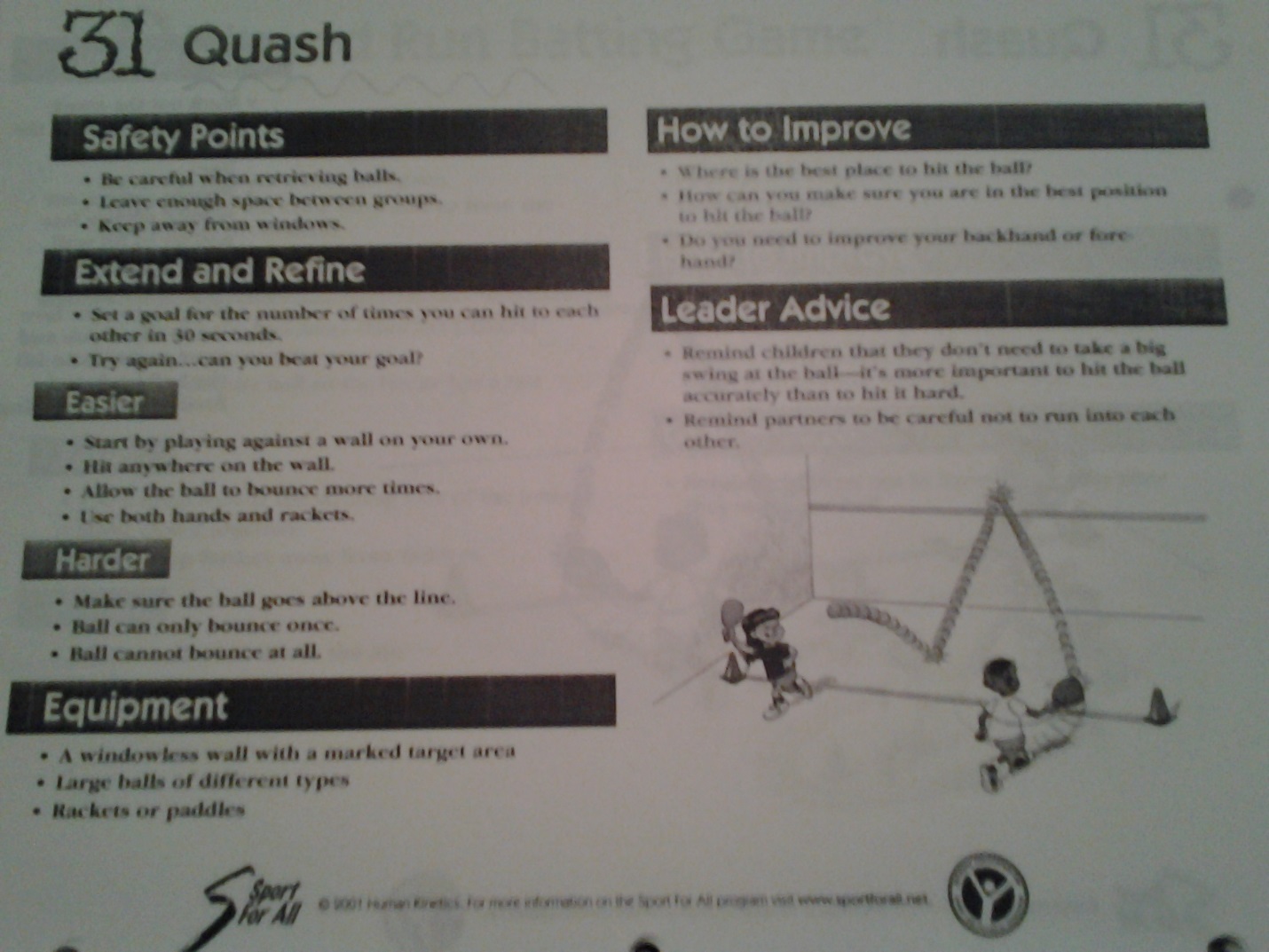 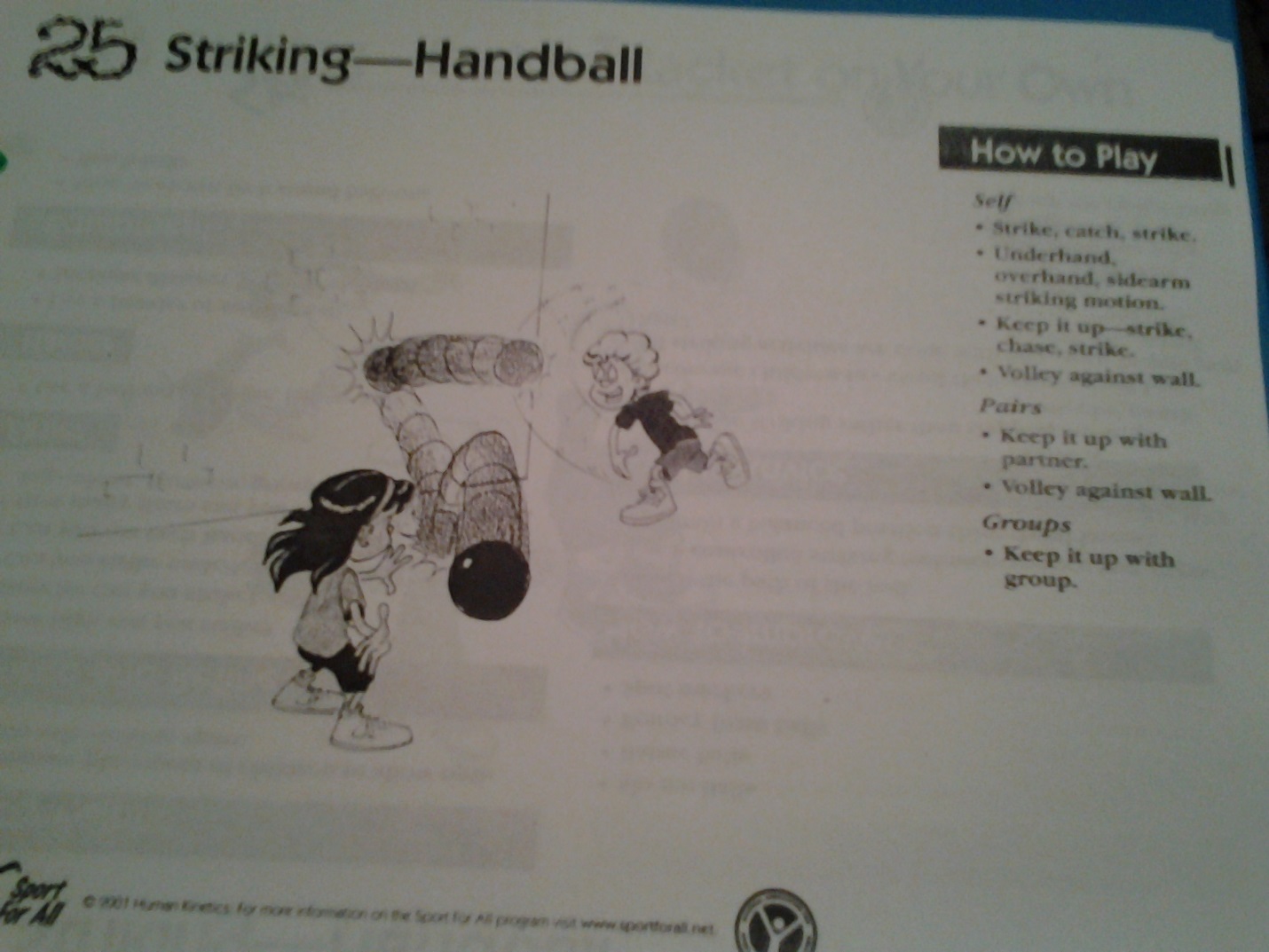 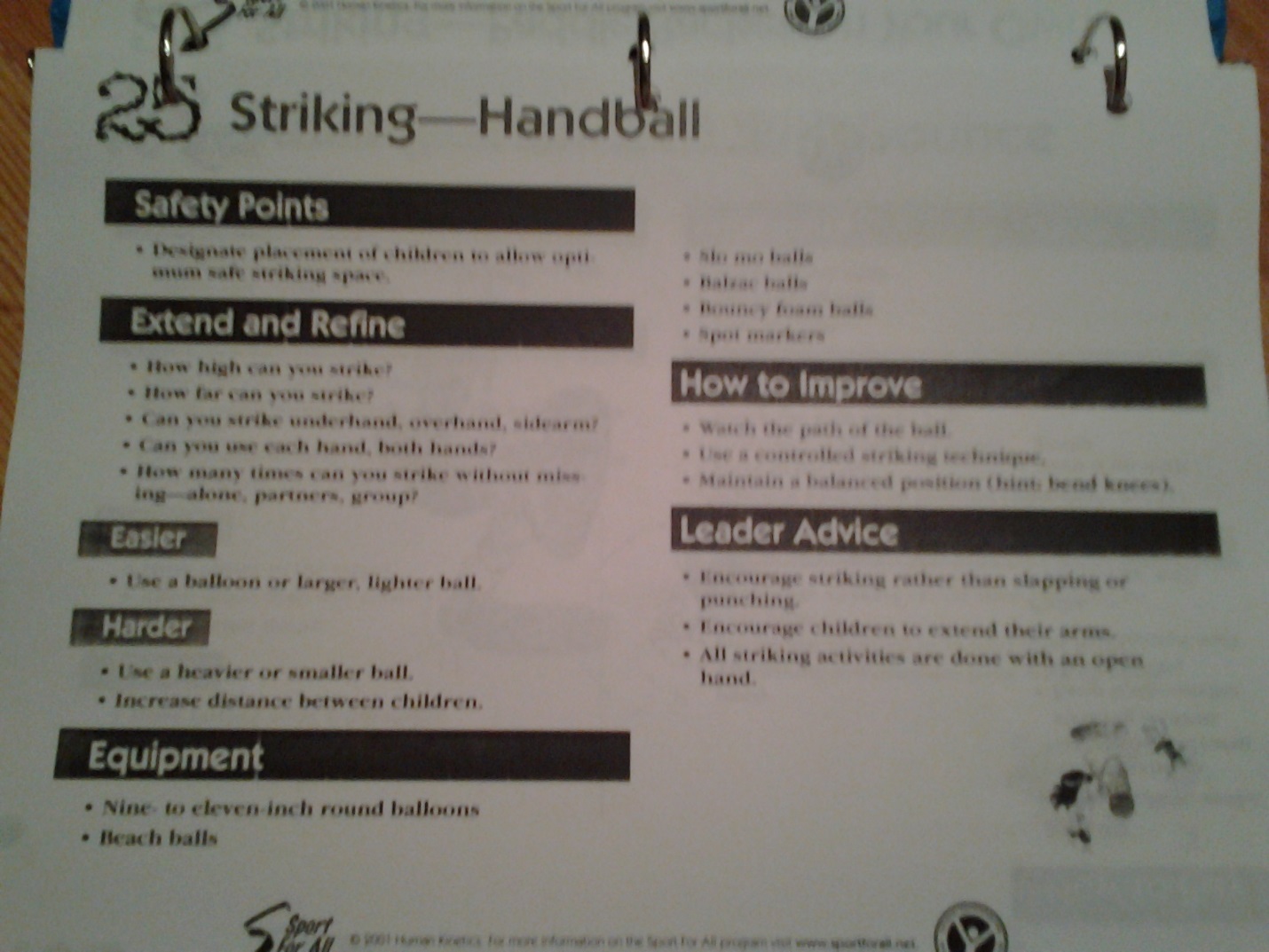 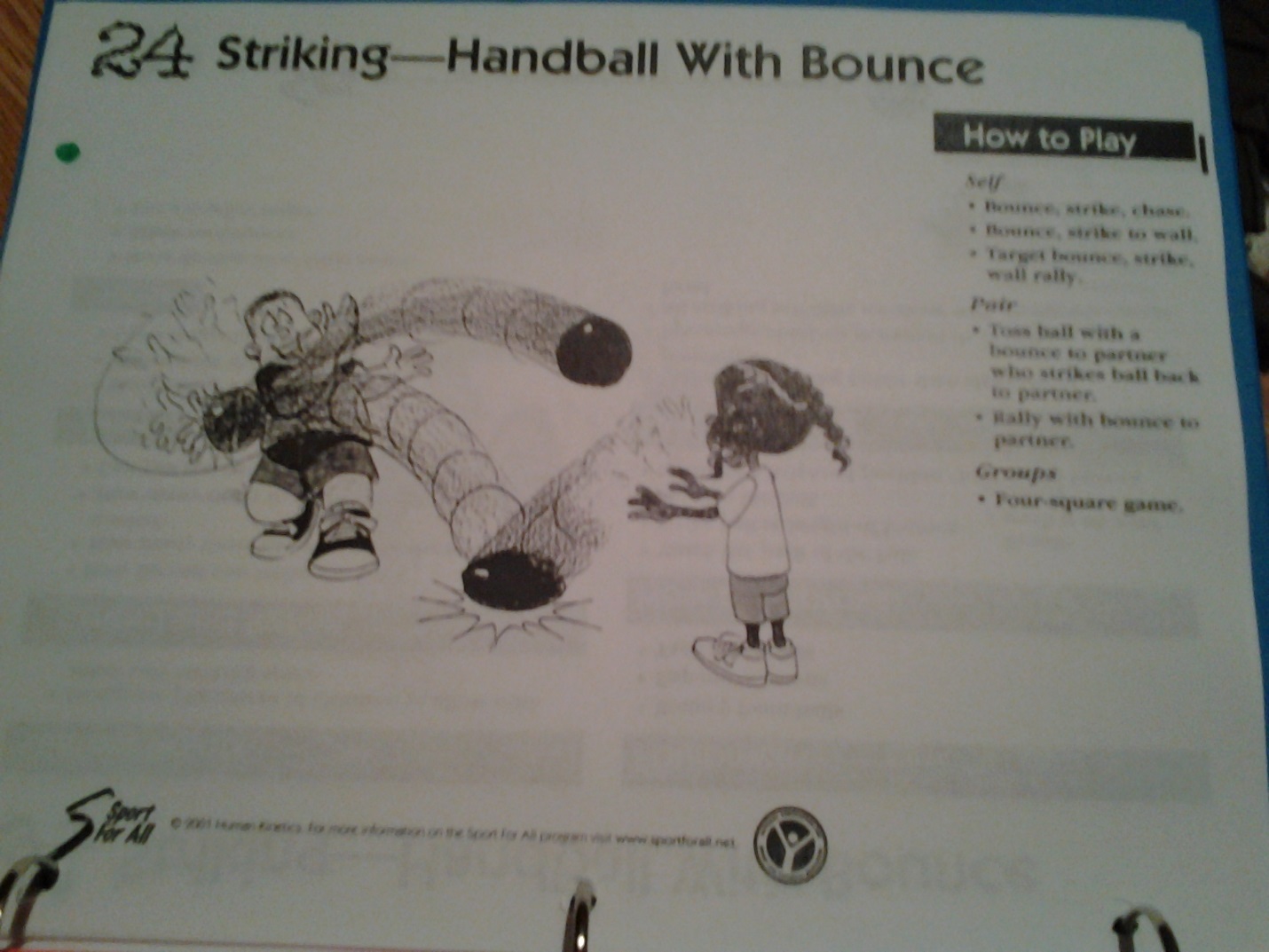 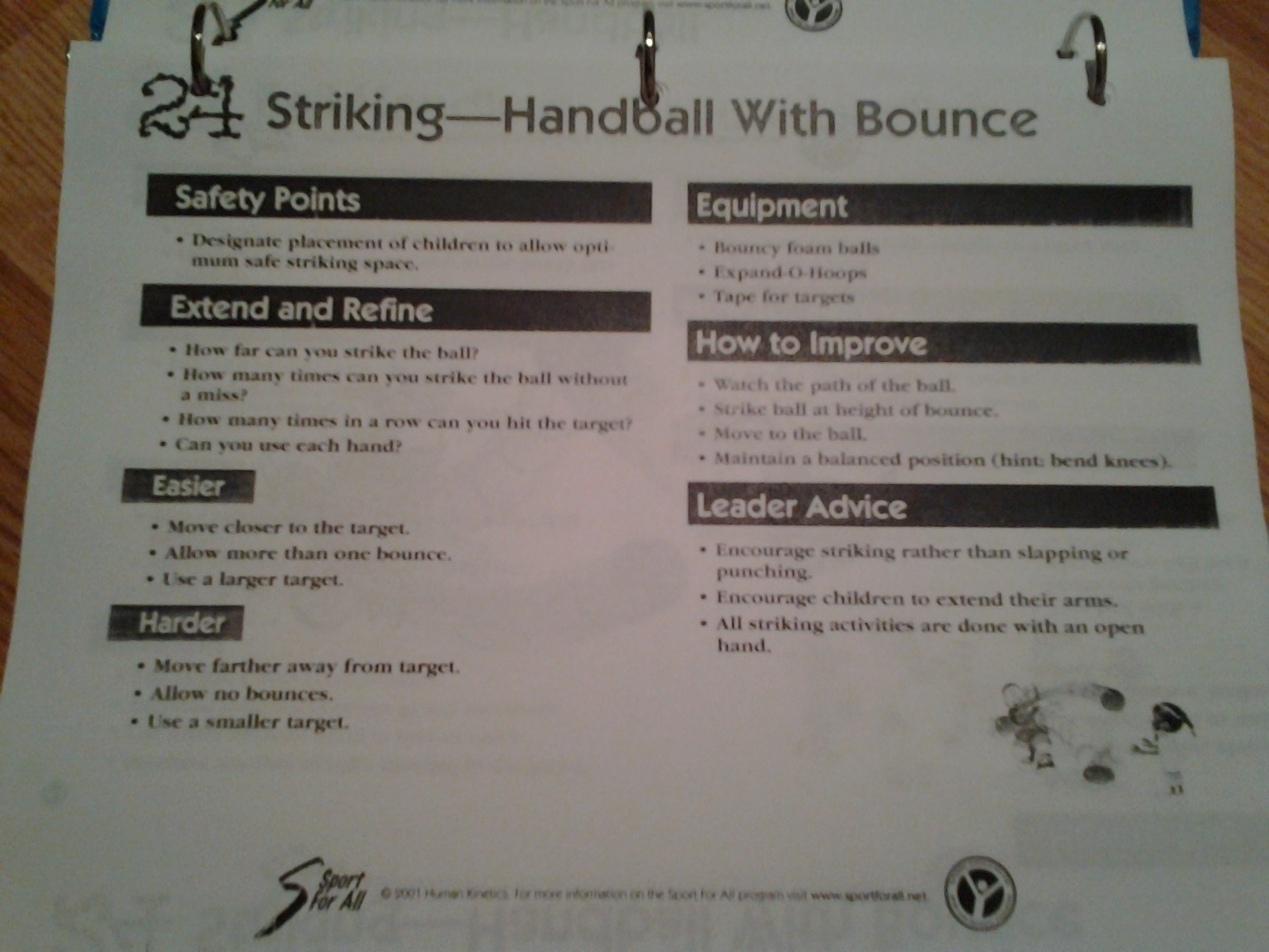 Lessons are from Sport For All  -  Human KineticsGrades 3-5Visual cues; such as using words along with a peer tutor will be used for the visually impaired.  For those who speak a different language, picture cards are helpful.Striking With a Paddle or RacketStriking With a Partner1Go for the GoalStrike and CatchOutbackHit and Run Batting GameQuashStriking HandballStriking Handball With a BounceDateEquipmentCheck OutCheck In 10 Short tennis rackets10 Racquetball rackets10 cones5 Beach Balls10 Bouncy Foam Balls10 SlO MO balls10 Bouncy Foam Balls10 Expand –O-Hoops10 Hula Hoops